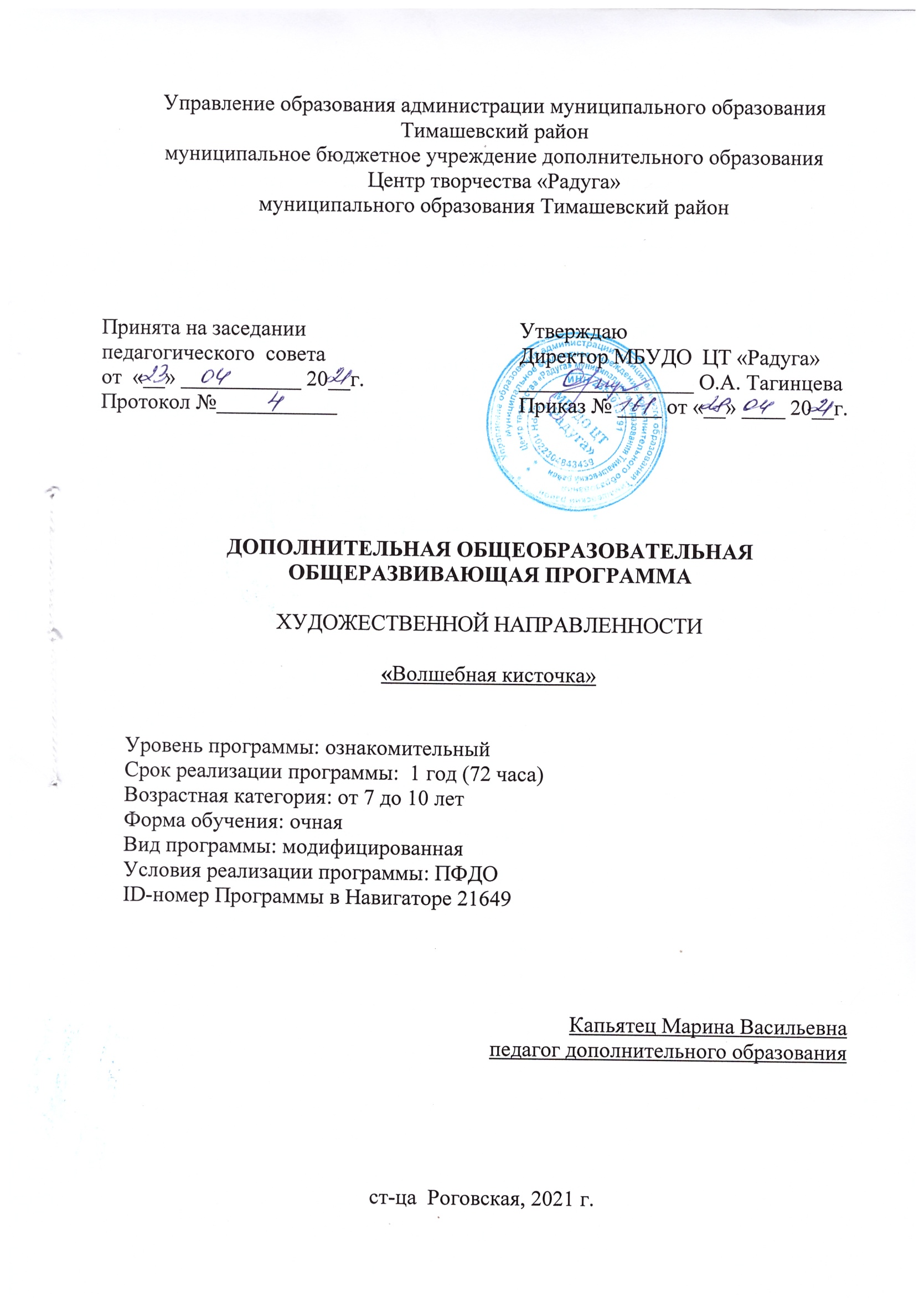 Содержание программыРаздел 1 «Комплекс основных характеристик образования: объём, содержание, планируемые результаты»1.1 Пояснительная записка.	Дополнительная общеобразовательная общеразвивающая программа  «Волшебная кисточка» (далее Программа), является модифицированной программой  художественной  направленности, способствует художественному развитию детей.Педагогический опыт применения техники нетрадиционного рисования пока не систематизирован, не обобщён и не представлен (в должной степени) в современных образовательных программах. В способах изображения (достаточно простых по технологии) нет жёсткой заданности и строгого контроля, зато есть творческая свобода и подлинная радость. Результат обычно очень эффектный и почти не зависит от умений и способностей учащихся.Необычные техники напоминают игру, в которой раскрываются огромные потенциальные возможности учащихся. Даже самая традиционная техника может превратиться в оригинальную, если применяется на основе нетрадиционных материалов. Методика работы с учащимися строится таким образом, чтобы средствами искусства и детской художественной деятельности формировать у ребят такие качества: самостоятельность, инициативность, творческая активность, позволяющие самореализовываться в различных видах и формах художественно-творческой деятельности; снижать закомплексованность, скованность.Занятия по рисованию позволяют детям удовлетворить свои познавательные интересы, расширить информированность в данной образовательной области, обогатить навыки общения и приобрести умение осуществлять совместную деятельность в процессе освоения Программы.1.2 Нормативно-правовая база Программы.Программа составлена в соответствии с:	-Федеральным законом от 29.12.2012 г. № 273-ФЗ «Об образовании в Российской Федерации»;	Федеральный закон "О защите детей от информации, причиняющей вред их здоровью и развитию" от 29.12.2010 N 436-ФЗ (ред. от 18.12.2018) ;	- Проект Концепция развития дополнительного образования детей до 2030 года;	- Постановление Главного государственного санитарного врача РФ от 28 сентября 2020 г. №  28 «Об утверждении санитарных правил СП 2.4.3648-20 «Санитарно-эпидемиологические требования к организациям воспитания и обучения, отдыха и оздоровления детей и молодежи»;	-Приказом Министерства образования и науки Российской Федерации от 09.11.2018 года  № 196 «Об утверждении порядка организации и образовательным программам»;осуществления образовательной деятельности по дополнительным обще- Целевая модель развития региональных систем дополнительного образования детей от 03.09.2019 № 467;- Распоряжение Правительства РФ от 29.05.2015 N 996-р «Об утверждении Стратегии развития воспитания в Российской Федерации на период до 2025 года»;- Федеральный национальный  проект  «Успех каждого ребёнка», утвержденный 07 декабря 2018г;- Письмо Министерства образования РФ от 18.06.2003 N 28-02-484/16 «Требования к содержанию и оформлению образовательных программ дополнительного образования детей» (в части, не противоречащей действующему законодательству);Письмо Министерства образования и науки РФ от 11.12.2006 N 06-1844 «О примерных требованиях к программам дополнительного образования детей» (в части, не противоречащей действующему законодательству);- Устав муниципального бюджетного учреждения дополнительного образования Центра творчества «Радуга»;- Положение по проектированию дополнительной общеобразовательной общеразвивающей программе  муниципального бюджетного учреждения дополнительного образования Центра творчества «Радуга» муниципального образования Тимашевский район- Краевые методические рекомендации по проектированию дополнительных общеобразовательных программ (2020г.)В Программу вводится воспитательный компонент. Новизна В системе работы используются нетрадиционные методы и способы развития детского художественного творчества. Для нетрадиционного рисования используются самодельные инструменты из природного и бросового материала. Оно доставляет детям множество положительных эмоций, раскрывает возможность использования хорошо знакомых им бытовых предметов в качестве оригинальных художественных материалов, удивляет своей непредсказуемостью.       Актуальность предлагаемой Программы определяется запросом со стороны детей и их родителей на данный вид деятельности. Работа в данном направлении  способствует воспитанию эстетической культуры и трудолюбия учащихся, расширению их  кругозора, развитию способности воспринимать и чувствовать прекрасное.  Программа «Волшебная кисточка» являясь прикладной, носит практико – ориентированный характер. Она дает возможность каждому учащемуся открывать для себя волшебный мир декоративно – прикладного искусства, проявлять и реализовывать свои творческие способности. А педагогу предоставляется возможность осуществлять индивидуальный подход к каждому учащемуся, раскрывать его личностные задатки, прививать любовь к рисованию, развивать художественно - эстетический вкус. Педагогическая целесообразность Программы  заключается в том, что она нацелена  на выявление и развитие творческих способностей учащихся через занятия рисования, которые, способствуют развитию визуальной культуры, пониманию новых умений художественного творчества. Данная Программа модифицированная разработана на основе программы «Волшебное рисование» Капьятец Марины Васильевны, 2019 г., а также интернет материалов. Отличительные особенности данной Программы от уже существующей заключается в том, что Программа ориентирована на детей 7 – 10 лет. В Программу добавлен раздел «Рисование ладошками».  Уменьшено количество часов по программе  со 144 до 72 часов, изучаемые темы по разделам.В программе предусмотрено участие детей с особыми образовательными потребностями: детей-инвалидов, детей с ограниченными возможностями  здоровья; талантливых (одарённых, мотивированных) детей; детей, находящихся в трудной жизненной ситуации, не имеющих противопоказания по состоянию здоровья, что должна подтверждать справка от педиатра.Адресат  программы.  Возраст  детей,  участвующих  в  реализации  Программы: младший возраст   7 - 10  лет.    	Комплектование групп ведется по желанию, без предварительного отбора. Определённых навыков  не требуется. Специального отбора не делается,  группы могут быть одновозрастными или разновозрастными по 10-15 человек. Запись на дополнительную общеобразовательную общеразвивающуюПрограмму осуществляется через систему заявок на сайте «Навигатор дополнительного образования детей Краснодарского края»: https://р23.навигатор.дети/program/21649-dopolnitelnaya-obshcheobrazovatelnaya-programma-volshebnaya-kistochka 	Уровень программы – ознакомительный.Объем – 72 часа.  Сроки – 36 недель (1 год).Форма обучения: очная.          Форма организации учебного занятия: беседа, объяснение, учебное занятие, выставка. Форма проведения занятий групповая с ярко выраженным индивидуальным подходом. Режим  занятий. Программа обучения рассчитана на  72 часа, занятия проводятся 1 раз в неделю по 2 часа (1 час - 45 минут) с 15 минутной переменой. 1.3 Цель программы  -  создание условий для реализации творческих способностей учащихся, посредством обучения нетрадиционному рисованию. Задачи: Образовательные (предметные) задачи:- знать методы нетрадиционного рисования;- научить рисовать в технике нетрадиционного рисования: рисунки  ладошками, эффект потрескавшегося воска, рисование мятой бумагой,      узоры из точек, монотипия.           Личностные задачи:- развивать эстетические чувства, художественно-творческое мышление, наблюдательность и фантазию.        Метапредметные задачи: - сформировать устойчивый интерес к художественному творчеству;- развивать любознательность как основу мотивации к обучению.1.4 Содержание ПрограммыУчебный план Содержание учебного планаРаздел 1. Введение в образовательную программу - 2 часа.Теория – 2 часа: Введение в образовательную программу. Правила техники безопасности. Раздел  2. Цветоведение - 6 часов.Теория –  6 часов. Понятие об основных и составных цветах. Знакомство с цветовым кругом. Волшебные краски: три основных цвета. Холодный и тёплый цвет. Раздел  3. Рисунки  ладошками - 14 часов.Теория –  2 часа. Основные правила рисования. Знакомство с новой техникой рисования: рисунки  ладошками.Практические занятия – 12 часов: Бабочка. Солнышко. Ромашка. Василёк. Осьминожки. Птица. Рисование по схеме.Раздел  4. Эффект потрескавшегося воска - 12 часов.Теория –  2 часа. Эффект потрескавшегося воска. Основные правила рисования. Знакомство с новой техникой рисования.Практические занятия – 10 часов:	Ракушка. Черепаха. Морской конёк. Парусник. Море. Рисование по схеме.Раздел  5. Рисование мятой бумагой -12 часов.Теория –  2 часа. Рисование мятой бумагой. Основные правила рисования. Знакомство с новой техникой рисования.Практические занятия – 10 часов:Сирень. Мальва. Винни-Пух. Щенок. Взъерошенный котёнок. Рисование по схеме.Раздел 6. Узоры из  точек - 12 часов.Теория –  2 часа. Узоры из  точек.  Основные правила рисования. Знакомство с новой техникой рисования.Практические занятия – 10 часов:Слон. Жираф. Кошка. Мышка. Стрекоза. Рисование по схеме.Раздел 7. Монотипия - 12 часов.Теория –  2 часа. Монотипия. Основные правила рисования. Знакомство с новой техникой рисования.Практические занятия – 10 часов:Цветы в вазе. Дерево. Лес. Мотылёк. Воздушный шар. Рисование по схеме.   Раздел 8. Итоговое занятие - 2 часа. Теория –  2 часа. Выставка работ учащихся.9. Мероприятия воспитательного направления:Практика – 2 часа Беседа «День матери», Игра «Весёлый мяч».Примечание: Допускается выполнение работ по желанию учащихся.1.5 Планируемые результаты Образовательные (предметные): - знают методы нетрадиционного рисования;- умеют рисовать в технике нетрадиционного рисования: рисунки  ладошками, эффект потрескавшегося воска, рисование мятой бумагой,      узоры из точек, монотипия.   Личностные:- развиты эстетические чувства, художественно-творческое мышление, наблюдательность и фантазия.Метапредметные:- сформирован устойчивый интерес к художественному творчеству;- развита любознательность как основа мотивации к обучению.Раздел 2 программы «Комплекс организационно-педагогических условий, включающий формы аттестации»2.1 Календарный учебный график 2.2 Условия реализации ПрограммыМатериально-техническое обеспечение:Все занятия в объединении должны проходить в помещении с хорошим освещением и вентиляцией, с удобной мебелью для работы, обстановка  и  художественное  оформление кабинета помогает в учебном процессе, способствует трудовому и эстетическому воспитанию учащихся. Созданию творческой обстановки во многом способствует оформление помещения  образцами работ в изучаемых техниках. Учащиеся знакомятся с правилами техники безопасности при работе с инструментами.- световое оснащение;- стол для педагога – 1 шт.- стул для педагога – 1 шт.- столы для учащихся – 4 шт.- стулья для учащихся – 8  шт.- шкаф для литературы – 1 шт.- шкаф для подручного материала, поделок – 1 шт.- ознакомительные стенды – 5 щт.- компьютер  с выходом в интернет – 1шт.;- принтер – 1 шт.       - схемы рисунков.Перечень оборудования, инструментов и материалов, необходимых для реализации программы:	Наглядный материал.Краски акварельные, кисти, палитра, восковые мелки, стаканы для воды, бумага. 	Информационное обеспечение:Образцы в данной технике рисования, таблицы. Кадровое обеспечение. Программа «Волшебная кисточка» реализуется педагогом дополнительного образования, имеющим профессиональное образование в области, соответствующей профилю программы, и постоянно повышающим уровень профессионального мастерства.Формы аттестацииВ процессе обучения осуществляется контроль за уровнем знаний и умений учащихся. Каждая созданная работа наглядно показывает возможности ребенка. Уровень усвоения программного материала определяется по результатам выполнения практических работ. С каждым ребенком отрабатываются наиболее сложные элементы, здесь необходимо внимательное, чуткое и доброе отношение к маленькому автору.Для оценки результативности учебных занятий применяется вводный, промежуточный и итоговый контроль.1.   Вводный  контроль  проводится  в  начале  обучения по Программе  для  изучения возрастных  особенностей  детей  (состояния  здоровья, коммуникабельность, лидерство,  общие  знания  в  области  художественно-прикладного направления). 2.  Текущий  тематический  контроль  осуществляется  для  определения усвоения учащимися темы на каждом занятии. 3.  Итоговый  контроль  проводится  в  конце обучения для определения степени выполнения поставленных задач. Отследить результаты обучения по образовательной Программе можнос помощью готовых работ, которые оформляются в личное портфолио учащихся.Выбирается дифференцированный подход к каждому, все удачи поощряются, все недочеты тактично и мягко исправляются. Контролируется качество выполнения изделий по всем разделам с учетом следующих критериев:- удовлетворительное качество работы и соответствие ее художественным требованиям;-     четкое соблюдение последовательности технологических приемов; -     художественная выразительность и оригинальность творческихработ.            Основным критерием оценивания творческих работ является авторство, значимость и качество работы, оригинальность композиционного решения и выбора используемого материала, самостоятельность выполнения.     Порядок, формы проведения, система оценки, оформление и анализ результатов промежуточной и итоговой аттестации учащихся осуществляется согласно «Положения об организации и проведении промежуточной и итоговой аттестации учащихся объединения художественной направленности «Колибри» к Программе «Волшебная кисточка».  2.3 Оценочные материалыВ  процессе  обучения  осуществляется  контроль  за  уровнем  знаний  и умений  учащихся.  Каждая  созданная  работа  наглядно  показывает  возможности ребёнка. Уровень усвоения программного материала определяется по результатам выполнения практических работ. С каждым ребенком отрабатываются наиболее сложные элементы, здесь необходимо внимательное, чуткое  и  доброе  отношение  к  маленькому  автору.  			Выбирается  дифференцированный подход к каждому, все удачи поощряются, все недочеты тактично и мягко исправляются. Контролируется  качество выполнения изделий по всем разделам с учетом следующих критериев:- удовлетворительное  качество  работы  и  соответствие  ее художественным требованиям;- четкое соблюдение последовательности технологических приемов;- художественная выразительность и оригинальность творческих работ.Программа  усложняется  от  занятия  к  занятию.  Постепенно,  создавая работы малых или больших форм, выполненные за короткое или длительное время, педагог и сами ребята видят качественный и творческий рост от работы к работе. 	Основным критерием оценивания творческих работ является авторство, значимость и качество работы, оригинальность композиционного решения и выбора используемого материала, самостоятельность выполнения.	Перечень оценочных материалов:Тест по программе «Волшебная кисточка» для итоговой аттестации учащихся. (Приложение 1)Участие в выставках.Творческая работа. Нарисовать рисунок в любой технике.Результативность обучения выявляется с помощью тестирования, опроса,  творческих выставок по темам. 2.4 Методические материалыВ процессе реализации Программы обучение проводится в двух направлениях: усвоение теоретических знаний, формирование практических навыков.Методы обучения. Словесный метод. Наглядный метод. Репродуктивный метод. Частично-поисковый метод.Методы эмоционального стимулирования. Создание ситуации успеха. Методы развития познавательного интереса. Методы контроля и самоконтроля.Планирование учебных занятий происходит с учетом использования педагогических технологий: технология индивидуального обучения, технология сотрудничества,  технология проблемного обучения, технология развивающего обучения, здоровьесберегающая технология и ИКТ. Формы организации учебного занятия:  беседа, объяснение, учебное занятие, выставка.        Дидактические и раздаточные материалы:1. Раздаточный материал.2. Методические разработки занятий.3. Дидактический материал к разделу:- технологические схемы поэтапного рисования;- методическое пособие для педагогов дополнительного образования декоративно – прикладного творчества;- методическая разработка «Цветовой круг и правила сочетания цветов».2.5 Алгоритм учебного занятияДата проведения. Время проведения. Возраст учащихся. Тема. Цель. Задачи: образовательные, личностные, метапредметныеОборудование, дидактический материал.Форма проведения.Методы передачи учебной информации педагогом:Словесный (беседа, рассказ).Наглядный (демонстрация, показ).Практический (показ изготовления изделия, использованиетехнологических карт).Используемые технологии: здоровьесберегающие, информационно- коммуникационные. Предполагаемый результат.Этапы занятия:1 этап: организационный. (5 мин.)      1. Подготовка детей к работе на занятии.      2. Организация начала занятия, создание психологического настроя на учебную деятельность и активизация внимания.2 этап: подготовительный (подготовка к новому содержанию). (5 мин.)      1. Обеспечение мотивации и принятие детьми цели учебно-познавательной деятельности.      2. Сообщение темы, цели учебного занятия и мотивация учебной деятельности детей.3 этап: основной. (25 мин.)Теоретическая часть (5 мин.) Теоретическая часть занятия включает в себя следующие элементы:Объяснение специальных терминов по теме занятия;Описание и показ основных технических приемов выполнения практической работы и их последовательности (технологии выполнения);Правила техники безопасности.Сделать теоретическую часть занятия максимально содержательной и интенсивной позволяют:Использование наглядного и раздаточного материала;Использование технических средств обучения;Использование игровых методов обучения.Практическая часть занятия (20 мин.) Практическая часть занятия делится на определенные этапы, каждый из которых будет выполняться последовательно и представляет собой некую законченную часть работы.	Подбирается специальная литература, раздаточный материал, подготавливается материалы и инструменты, необходимые для выполнения конкретной практической работы.	Далее дети приступают к выполнению практической работы, а педагог контролирует их деятельность, оказывает помощь и консультирует, подводит итоги и проверяет правильность выполнения каждого этапа работы.При выборе содержания практической работы необходимо учитывать:возраст детей;уровень подготовки детей;последние актуальные тенденции в данном виде творческой деятельности.          Очень важными при выполнении практической работы являются следующие правила:- доведение каждой начатой работы до конца;- обязательность ее «внешней отделки» (т.е. доведение практической работы до уровня, позволяющего ее демонстрировать);- поощрение стремления детей к показу результатов своей творческой деятельности.4 этап: контрольный (5 мин.)      Выявление качества и уровня овладения знаниями, их коррекция. 5 этап: итоговый (5 мин.)      1. Дается анализ и оценка успешности достижения цели и намечается перспектива последующей работы;      2. Подводятся итоги практической работы, закрепления учебного материала;      3. Прощание с детьми и напоминание о дне и времени следующей встречи.2.6 Список используемой литературы для педагога1. Малыхина, Л. Б. Справочник педагога дополнительного образования.- Волгоград: Изд-во Учитель, 2016. - 239 с.2. Малыхина, Л. Б.  Проектирование и анализ учебного занятия в системе дополнительного образования детей/автор-сост. Л. Б .Малыхина –Волгоград : Изд-во Учитель 2016.- 171 с.3. Хрусталева С.Е. «Сама себе художница» №3 2018– 23с.4. Кукушкин В.С. Педагогические технологии [Текст] / В.С. Кукушкин – М.: «МарТ» - 336 с. 5. Селевко Г.К. Современные образовательные технологии [Текст] / Г.К. Селевко – М.: Народное образование – 256 с.Интернет-ресурсы:- http://www/razvitiedetei.info/risovanie-i-zhivopis/- https://www.stranamasterov.ru/                  - https://www//pinterest.ru/ Список литературы для учащихся и родителей- Хрусталева С.Е. «Сама себе художница» №3 2018– 23с.Интернетресурсы:- http://www/razvitiedetei.info/risovanie-i-zhivopis/- https://www.stranamasterov.ru/                  - https://www//pinterest.ru/ https://yandex.ru/video/preview?text=видео%20презентация%20рисование%20ладошками%20бабочки&path=wizard&parent-reqid=1599737283313962-351681838762445906700280-production-app-host-vla-web-yp-163&wiz_type=vital&filmId=8451890310203443308https://yandex.ru/video/preview/?text=видео+презентация+нетрадиционное+рисование+для+детей+эффект+потрескавшегося+воска&path=wizard&parent-reqid=1599738187886989-192186569660785132700115-production-app-host-vla-web-yp-130&wiz_type=vital&filmId=17519886236581637904&url=http%3A%2F%2Fwww.youtube.com%2Fwatch%3Fv%3D1hUF9p_HfwIhttps://yandex.ru/search/?text=видео+презентация+нетрадиционное+рисование+для+детей+рисование+мятой+бумагой&lr=119748&clid=2270455&win=315&suggest_reqid=969054439151567638982586832077738https://yandex.ru/search/?text=видео+презентация+нетрадиционное+рисование+для+детей+узоры+из+точек&lr=119748&clid=2270455&win=315&suggest_reqid=969054439151567638988941856651907https://yandex.ru/search/?text=видео+презентация+нетрадиционное+рисование+для+детей+монотипия&lr=119748&clid=2270455&win=315&suggest_reqid=9690544391515676389894697660831162.7  Приложение 1 Тест 1 для учащихся по программе «Волшебная кисточка»Закончи предложение.Небольшая тонкая пластинка четырёхугольной или овальной формы, на которой художник смешивает краски в процессе работы это – Варианты ответов: стек, палитра, паспарту, ватман, панно.Напиши три основных цвета.а               б                в               г               д               е                     3.  При смешивании следующих цветов получится:1.         +           2.         +            3.         +            4.           +             5.          +Варианты ответов:а                 б                   в                     г                  д    Перечисли холодные цвета.Опиши кратко технику «монотипия».Перечисли названия нетрадиционных способов рисования.2.8  Приложение 2Тест 2 для учащихся по программе «Волшебная кисточка»Закончи предложение.Подставка (обычно треножная), на которой помещается холст  - это Варианты ответов: станок, стек, мольберт.Расположи в правильной последовательности порядок цветов в цветовом спектре.а               б                в               г               д               е                жПеречисли теплые цвета.Опиши кратко технику «рисование мятой бумагой». Перечисли названия нетрадиционных способов рисования.№ п/пНаименованиеСтр.1.Раздел 1. «Комплекс основных характеристик образования:объём, содержание, планируемые результаты»     31.1Пояснительная записка     31.2Нормативно-правовая база Программы.     31.3Цель и задачи     51.4Содержание программы     61.5Планируемые результаты     82.Раздел 2. «Комплекс организационно-педагогических условий, включающий формы аттестации»     92.1Календарный учебный график      92.2Условия реализации программы    132.3Оценочные материалы    142.4Методические материалы    152.5Алгоритм учебного занятия    162.6Список литературы    172.7Приложение 1    192.8Приложение 2    20№п/пНазвание раздела, темыКоличество часовКоличество часовКоличество часовФормы аттестации/контроля№п/пНазвание раздела, темыВсего Теория Практика Формы аттестации/контроля1.Раздел 1. Введение в образовательную программу22-Вводный контроль.Собеседование.2.Раздел 2.  Цветоведение 66-Текущий контроль.Наблюдение, устный опрос.3.Раздел 3. Рисунки  ладошками 14212Текущий контроль.Наблюдение, устный опрос. 4.Раздел 4. Эффект потрескавшегося воска12210Текущий контроль.Наблюдение, устный опрос.5.Раздел 5. Рисование мятой бумагой12210Текущий контроль.Наблюдение, устный опрос.6.Раздел 6. Узоры из  точек12210Текущий контроль.Наблюдение.7.Раздел 7. Монотипия   12210Текущий контроль.Наблюдение, устный опрос.8.Раздел 8. Итоговое занятие22-Итоговый контроль.Выставка рисунков.Итого:722052Из них: 2Из них: 2Из них: 2Из них: 2Из них: 2Из них: 212.Мероприятия воспитательного направления22№ п/пДата заня-тия по плануДатазаня-тия по фактуТема занятияКол-во часовФорма занятияМесто про-веденияФорма контро-ля1.Раздел 1. Введение в образовательную программу (2 часа)Раздел 1. Введение в образовательную программу (2 часа)Раздел 1. Введение в образовательную программу (2 часа)Раздел 1. Введение в образовательную программу (2 часа)Раздел 1. Введение в образовательную программу (2 часа)Раздел 1. Введение в образовательную программу (2 часа)Раздел 1. Введение в образовательную программу (2 часа)1Введение в образовательную программу. Правила техники безопасности. 2Учебное занятие, объяснение. Беседа.КабинетВводный контроль.Наблюде-ние. 2.Раздел 2. Цветоведение (6 часов)Раздел 2. Цветоведение (6 часов)Раздел 2. Цветоведение (6 часов)Раздел 2. Цветоведение (6 часов)Раздел 2. Цветоведение (6 часов)Раздел 2. Цветоведение (6 часов)Раздел 2. Цветоведение (6 часов)2Понятие об основных и составных цветах. Знакомство с цветовым кругом. 2Изучение новогоматериала. Учебное занятие, объяснение. КабинетНаблюде-ние.Устный опрос.3Волшебные краски: три основных цвета. 2Изучение новогоматериала. Учебное занятие, объяснение.КабинетНаблюде-ние.Устный опрос.4Холодный и тёплый цвет. 2Изучение новогоматериала. Учебное занятие, объяснение.КабинетПромежуточный контроль.3.Раздел 3. Рисунки  ладошками (14 часов) Раздел 3. Рисунки  ладошками (14 часов) Раздел 3. Рисунки  ладошками (14 часов) Раздел 3. Рисунки  ладошками (14 часов) Раздел 3. Рисунки  ладошками (14 часов) Раздел 3. Рисунки  ладошками (14 часов) Раздел 3. Рисунки  ладошками (14 часов) 5Основные правила рисования. Знакомство с новой техникой рисования:рисунки  ладошками.2Изучение нового материала. Учебное занятие, видео-презентация.КабинетНаблюде-ние. Устный опрос.6Бабочка. Рисование по схеме.2Учебное занятие, объяснение.КабинетНаблюде-ние. Устный опрос.7Солнышко. Рисование по схеме.2Учебное занятие, объяснение.КабинетНаблюде-ние. Устный опрос.8Ромашка. Рисование по схеме.2Учебное занятие, объяснение.КабинетНаблюде-ние. Устный опрос.9Василёк. Рисование по схеме.2Учебное занятие, объяснение.КабинетНаблюде-ние. Устный опрос.10Осьминожки. Рисование по схеме. 2Учебное занятие, объяснение.КабинетНаблюде-ние. Устный опрос.11Птица. Рисование по схеме.2Закрепле-ние. Учебное занятие, объяснение.КабинетПромежуточный контроль.Выставка рисунков.4.Раздел 4. Эффект потрескавшегося воска (12 часов)Раздел 4. Эффект потрескавшегося воска (12 часов)Раздел 4. Эффект потрескавшегося воска (12 часов)Раздел 4. Эффект потрескавшегося воска (12 часов)Раздел 4. Эффект потрескавшегося воска (12 часов)Раздел 4. Эффект потрескавшегося воска (12 часов)Раздел 4. Эффект потрескавшегося воска (12 часов)12Эффект потрескавшегося воска. Основные правила рисования. Знакомство с новой техникой рисования.«День Матери»11Изучение новогоматериала Учебное занятие, видео-презентация.Занятие  беседа.КабинетНаблюде-ние.Устный опрос.13Ракушка. Рисование по схеме.2Учебное занятие, объяснение.КабинетНаблюде-ние. Устный опрос.14Черепаха. Рисование по схеме. 2Учебное занятие, объяснение.КабинетНаблюде-ние. Устный опрос.15Морской конёк. Рисование по схеме. 2Учебное занятие, объяснение.КабинетНаблюде-ние. Устный опрос.16Парусник. Рисование по схеме. 2Учебное занятие, объяснение.КабинетНаблюде-ние. Устный опрос.17Море. Рисование по схеме.2Закрепле-ние. Учебное занятие, объяснение.КабинетПромежуточный контроль.Выставка рисунков.5.Раздел 5. Рисование мятой бумагой (12 часов)                          Раздел 5. Рисование мятой бумагой (12 часов)                          Раздел 5. Рисование мятой бумагой (12 часов)                          Раздел 5. Рисование мятой бумагой (12 часов)                          Раздел 5. Рисование мятой бумагой (12 часов)                          Раздел 5. Рисование мятой бумагой (12 часов)                          Раздел 5. Рисование мятой бумагой (12 часов)                          18Рисование мятой бумагой. Основные правила рисования. Знакомство с новой техникой рисования.2Изучение новогоматериала Учебное занятие, видео-презентация.КабинетНаблюде-ние. Устный опрос.19Сирень. Рисование по схеме.2Учебное занятие, объяснение.КабинетНаблюде-ние. Устный опрос.20Мальва. Рисование по схеме. Игра «Весёлый мяч»11Учебное занятие, объяснение.Занятие игра.КабинетНаблюде-ние. Устный опрос.21Винни-Пух. Рисование по схеме. 2Учебное занятие, объяснение.КабинетНаблюде-ние. Устный опрос.22Щенок. Рисование по схеме. 2Учебное занятие, объяснение.КабинетНаблюде-ние. Устный опрос.23Взъерошенный котёнок. Рисование по схеме.2Закрепле-ние. Учебное занятие, объяснение.КабинетПромежуточный контроль.Выставка рисунков.6.Раздел 6. Узоры из точек (12 часов)                                                                           Раздел 6. Узоры из точек (12 часов)                                                                           Раздел 6. Узоры из точек (12 часов)                                                                           Раздел 6. Узоры из точек (12 часов)                                                                           Раздел 6. Узоры из точек (12 часов)                                                                           Раздел 6. Узоры из точек (12 часов)                                                                           Раздел 6. Узоры из точек (12 часов)                                                                           24Узоры из  точек.  Основные правила рисования. Знакомство с новой техникой рисования.2Изучение новогоматериала Учебное занятие, видео-презентация.КабинетНаблюде-ние. Устный опрос.25Слон. Рисование по схеме.2Учебное занятие, объяснение.КабинетНаблюде-ние. Устный опрос.26Жираф. Рисование по схеме. 2Учебное занятие, объяснение.КабинетНаблюде-ние. Устный опрос.27Кошка. Рисование по схеме.2Учебное занятие, объяснение.КабинетНаблюде-ние. Устный опрос.28Мышка. Рисование по схеме.2Учебное занятие, объяснение.КабинетНаблюде-ние. Устный опрос.29Стрекоза. Рисование по схеме.2Закрепле-ние. Учебное занятие, объяснение.Кабинет Промежуточный контроль.Выставка рисунков.7.Раздел 7. Монотипия   (12 часов)                                                                           Раздел 7. Монотипия   (12 часов)                                                                           Раздел 7. Монотипия   (12 часов)                                                                           Раздел 7. Монотипия   (12 часов)                                                                           Раздел 7. Монотипия   (12 часов)                                                                           Раздел 7. Монотипия   (12 часов)                                                                           Раздел 7. Монотипия   (12 часов)                                                                           30Узоры из  точек.  Основные правила рисования. Знакомство с новой техникой рисования.2Изучение новогоматериала Учебное занятие, видео-презентация.КабинетНаблюде-ние. Устный опрос.31Цветы в вазе. Рисование по схеме.Учебное занятие, объяснение.КабинетНаблюде-ние. Устный опрос.32Дерево. Рисование по схеме.2Учебное занятие, объяснение.КабинетНаблюде-ние. Устный опрос.33Лес. Рисование по схеме.2Учебное занятие, объяснение.КабинетНаблюде-ние. Устный опрос.34Мотылёк. Рисование по схеме. 2Учебное занятие, объяснение.КабинетНаблюде-ние. Устный опрос.35Воздушный шар. Рисование по схеме. 2Закрепле-ние. Учебное занятие, объяснение.КабинетВыставка рисунков.8.Раздел 8. Итоговое занятие (2 часа)Раздел 8. Итоговое занятие (2 часа)Раздел 8. Итоговое занятие (2 часа)Раздел 8. Итоговое занятие (2 часа)Раздел 8. Итоговое занятие (2 часа)Раздел 8. Итоговое занятие (2 часа)Раздел 8. Итоговое занятие (2 часа)36Выставка работ учащихся.2Беседа.КабинетИтоговый контроль.Выставка работ учащихся